«Патриотическое воспитание дошкольников»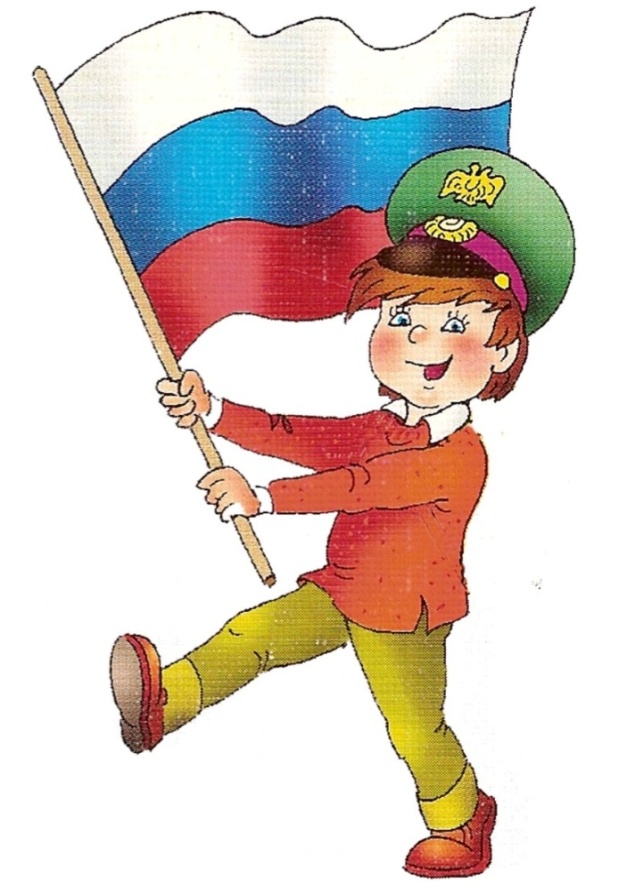 Воспитатель:Аничкина О.И.Апрель, 2023 уч.г.«Правильное воспитание – этонаша счастливая старость, плохое воспитание – это наше будущее горе, это наши слёзы,это наша вина перед другими людьми,перед всей страной».А.С.МакаренкоЛюбовь к родному краю, к родной культуре, к родной речи начинается с малого – с любви к своей семье, к своему дому. Постепенно расширяясь, эта любовь переходит в любовь ко всей стране, к ее прошлому и настоящему, а затем ко всему человечеству.Патриотизм - сложное и высокое человеческое чувство, оно так многогранно по своему содержанию, что неопределимо несколькими словами.Для маленького ребенка Родина начинается с родных мест - с улицы, на которой он живет, где находится его детский сад. Постепенно дети получают представления о родном городе, селе, посёлке. Под руководством воспитателя дети знакомятся с достопримечательностями улицы, на которой они живут, узнают о том, чем славится их город, село, начинают гордиться им. Дошкольники узнают о людях, прославивших себя трудом, боевыми заслугами, чьими именами названы города, улицы, площади. Их знакомят с некоторыми событиями прошлого. Чтобы вызвать уважение к героизму и мужеству советских людей, отдавших жизнь за Родину в Великой Отечественной войне, их ведут к памятникам героев.Воспитание патриотических чувств у детей дошкольного возраста - одна из задач нравственного воспитания, включающая в себя воспитание любви к близким людям, к детскому саду, к родному городу, посёлку и родной стране.Патриотизм – это любовь к Родине, преданность ей, ответственность и гордость за нее, желание трудиться на ее благо, беречь и умножать ее богатства. Невозможно воспитать чувство собственного достоинства, уверенность в себе, а, следовательно, полноценную личность, без уважения к истории и культуре своего Отечества, к его государственной символике. Дошкольникам, особенно старшего возраста, доступно чувство любви к родному городу, посёлку, родной природе, к своей Родине. А это и есть начало патриотизма, который рождается в познании, а формируется в процессе целенаправленного воспитания.Патриотическое воспитание в детском саду - это процесс освоения, наследования традиционной отечественной культуры.Для того, чтобы с малых лет растить патриотов, воспитатели должны ясно представлять себе, в чём состоит своеобразие патриотизма ребёнка- дошкольника, каковы пути и методы патриотического воспитания в детском саду. Содержание и методы патриотического воспитания должны соответствовать возрастным особенностям детей. Самый существенный результат патриотического воспитания в детском саду - это положительный сознательный настрой детей, их общественно-нравственная направленность, живой интерес к общественным явлениям и событиям, происходящим в городе, стране, чувство радости, гордости за наши достижения.Успех патриотического воспитания детей дошкольного возраста во многом зависит от родителей, от семьи, от той атмосферы, которая царит дома. Поэтому необходимо объединить усилия детского сада и семьи.Уважаемые родители! Поставьте своей целью воспитать у своих детей любовь к своему посёлку, к Республике. Но прежде вам самим необходимо изучить её историю, посетить музеи и памятные места.Воспитание детей – дело не только нас, воспитателей и педагогов. Неотъемлемой частью в этом деле является личный пример родителей. Вы, уважаемые родители – первые воспитатели ребёнка. Поэтому, в выходные дни совершайте с детьми экскурсии по памятным местам. К. Паустовский говорил: «человеку нельзя жить без родины, как нельзя жить без сердца» Но нельзя любить то, чего не знаешь. Поэтому наша задача – научить детей любить свой край, а, следовательно, больше узнавайте о нём, умейте ценить его историю.Уважаемые родители! Любите свой край! И свою любовь к нему передавайте детям.Рекомендации для родителей.Воспитание маленького патриота начинается с самого близкого для него - родного дома, улицы, где он живёт, детского сада.Обращайте внимание ребенка на красоту родного города, посёлка.Во время прогулки расскажите, что находится на вашей улице, поговорите о значении каждого объекта.Дайте представление о работе общественных учреждений: почты, магазина, библиотеки и т. д. Понаблюдайте за работой сотрудников этих учреждений, отметьте ценность их труда.Вместе с ребенком принимайте участие в труде по благоустройству и озеленению своего двора. Расширяй те собственный кругозор, больше читайте ребенку книг.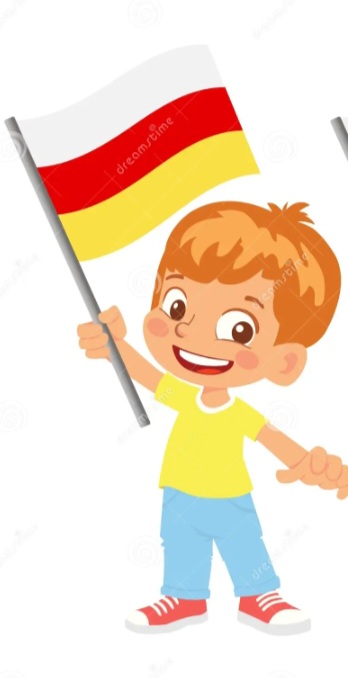 